Весеннее заседание объединения замещающих семей «Росток»       24 апреля 2023 года на базе Селивановского филиала ГАУ ВО «Центр психолого-педагогической, медицинской и социальной помощи» состоялось второе в этом году заседание замещающих семей «Росток». Актуальность   темы встречи родителей «Роль общения со сверстниками для детей разных возрастов» обозначил заведующий Селивановским филиалом Ж.Л.Коннова.	Перед родителями по вопросу профилактики психоактивных веществ, предотвращения вовлечения в зависимое поведение несовершеннолетних выступили старший лейтенант полиции, инспектор ПДН Я.Г.Солдатова и старший лейтенант ОКОН отделения полиции МВД России по Селивановскому району Д.С.Кузнецов, заведующий отделом профилактики безнадзорности и правонарушений несовершеннолетних ГБУ СО ВО «Селивановский КЦНОС» Н.Н.Клевцова.         Социальный педагог Селивановского филиала ГАУ ВО ЦППМС В.П.Щеткина презентовала материал по теме заседания «Роль общения со сверстниками для разных возрастов».          Педагог-психолог Селивановского филиала ГАУ ВО ЦППМС В.В.Горбатова провела с родителями мини тренинг «Взаимодействие». В рамках тренинга проведены упражнения, направленные на семейную сплоченности и  умение выдвигать и отстаивать свои идеи «Вавилонская башня», «Семейный коллаж»», «Карандаши», «Аплодисменты по кругу».	В конце мероприятия специалистами  Селивановского филиала ГАУ ВО ЦППМС проведено консультирование родителей по волнующим вопросам.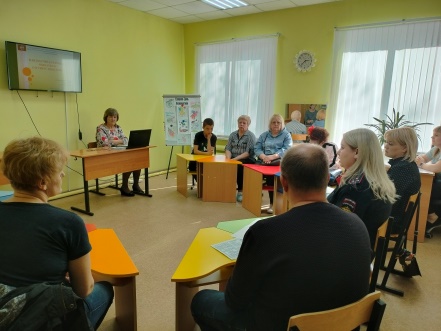 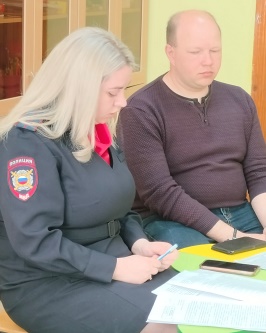 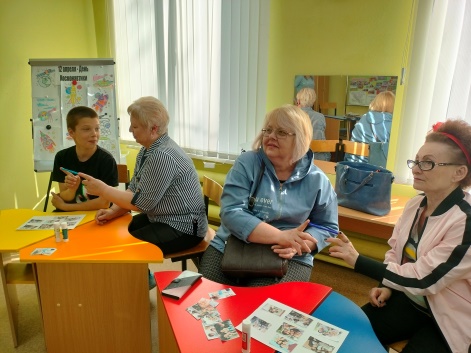 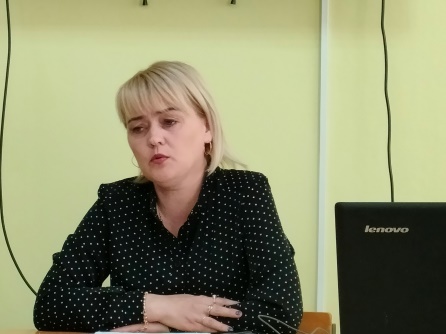 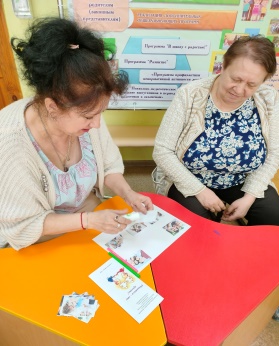 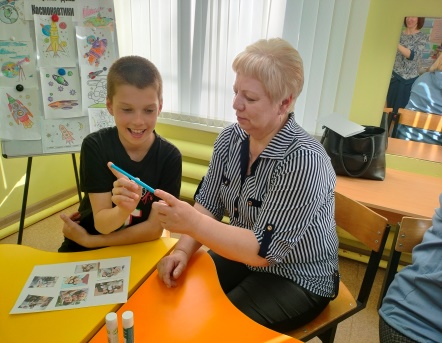 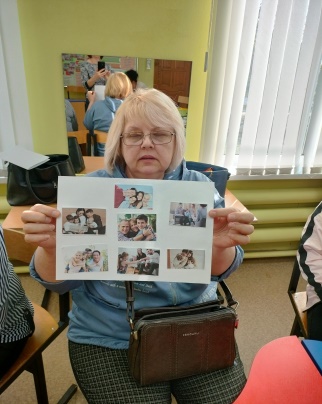 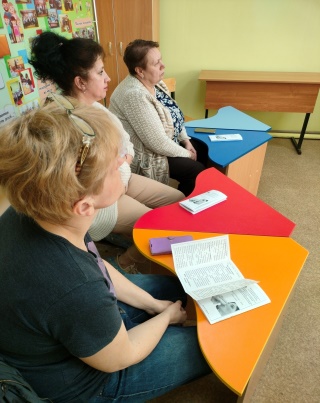 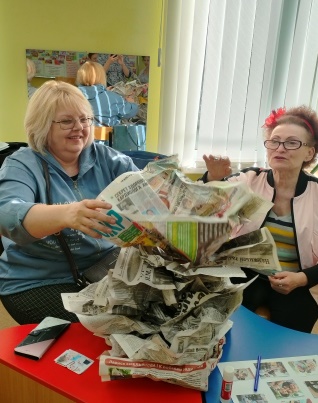 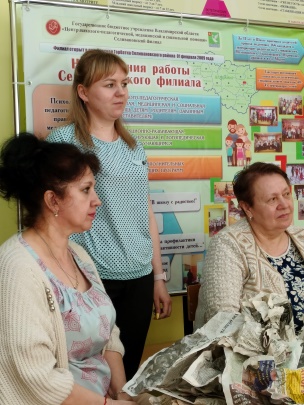 